Творческий проект"Подарок для любимой мамы".Средний дошкольный возрастАвтор: воспитатель Игнатович Светлана Анатольевна2015 год«Мама – одно слово, четыре буквы, вечный смысл… "Актуальность проекта:В современной жизни, когда родители загружены работой, нарушается связь между матерью и ребенком. Праздник «День Матери» еще раз напоминает нам о том, что самый близкий человек – мама, нуждается в нашем внимании и заботе.Цель проекта:Познакомить детей с праздником, посвященным самому близкому человеку – матери. Прививать семейные ценности детям. Способствовать сближению детей и самых близких людей – родителей. Воспитывать любовь к родителям, своей семье.Задачи:- Познакомить детей с праздником «День Матери», рассказать, кого именно поздравляют в этот день.- Вызватьу детей интерес к повседневной жизни своей мамы: где работает, чем увлекается.- Воспитывать у детей желание поздравить своих мам, приготовить для них подарки и организовать праздник.- Развивать творческие способности детей.Вид проекта:Познавательный, творческий, краткосрочный с 24.11.2015 г. – 27.11.2015Участники проекта:Дети средней группы № 6, родители, воспитатели группы, музыкальный руководитель.Проблемная ситуация:В беседах с детьми выяснилось, что дети недостаточно знают о своих мамах: где работают, что любят, чем увлекаются. Мамы мало общаются с детьми из-за своей загруженности.Предварительная работа:- Подбор художественной литературы о маме, бабушке.- Подборка фотографий для альбома «Семья».- Иллюстрации по теме.- Подготовка материала для поделок.Работа с родителями:- Попросить у родителей фотографии для создания фотоальбома и подарка.- Консультация на тему «День Матери».- Привлечь мам к участию в празднике.- Предложить родителям игры для совместного досуга с детьми.Работа по проекту с детьми:Рассмотреть с детьми иллюстрации по теме «Семья».- Проведение бесед о маме.Прослушивание песен о маме, разучивание стихов.- Подготовка подарков для мамы.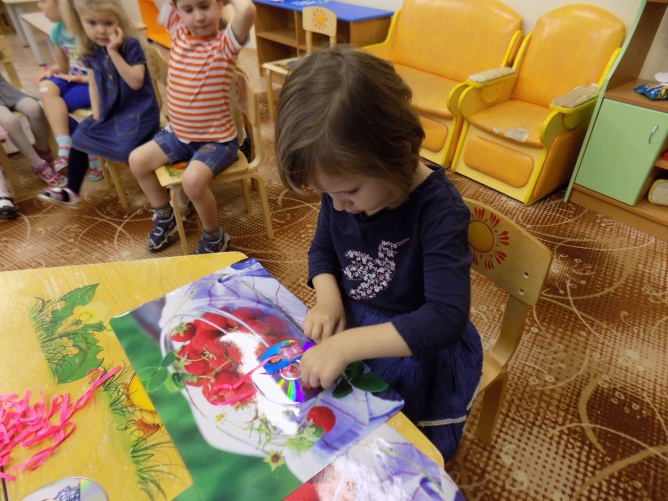 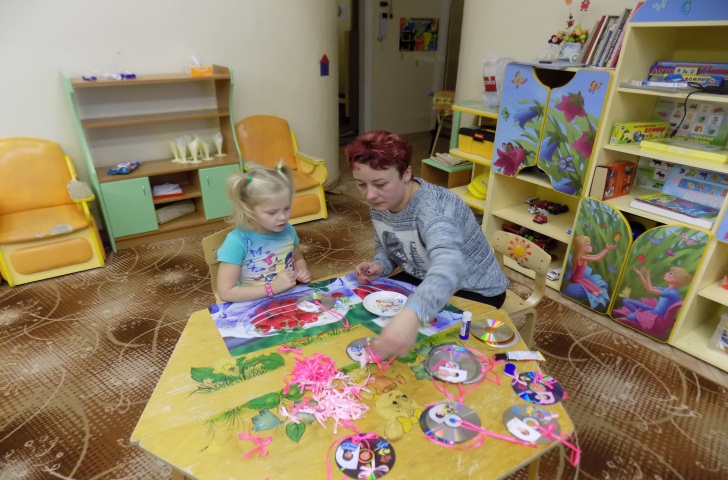 - НОД по социально – коммуникативному развитию: «Мамочка моя».- Проведение сюжетно – ролевых, дидактических игр по теме.Заключительный этап:- Создание альбома «Семья».- Подарки для мамы своими руками.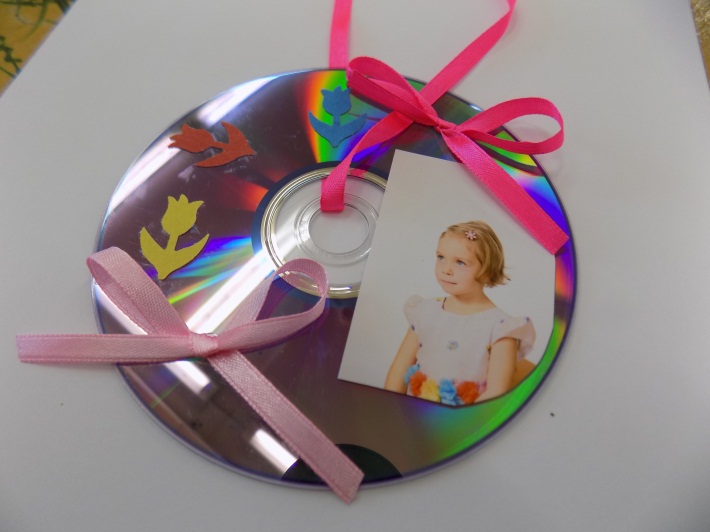 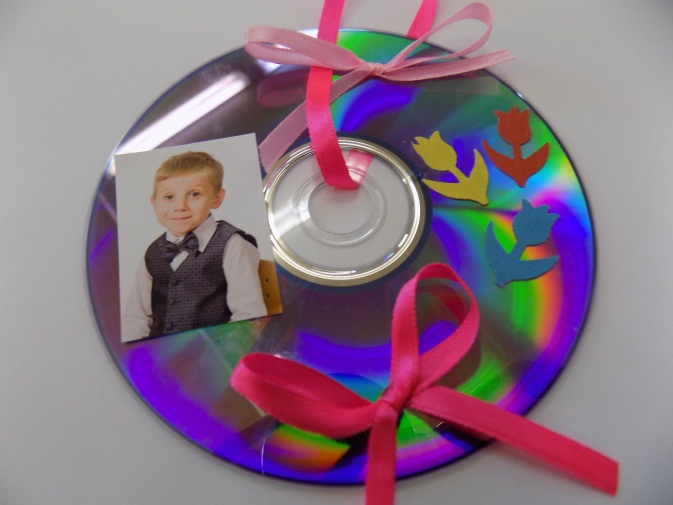 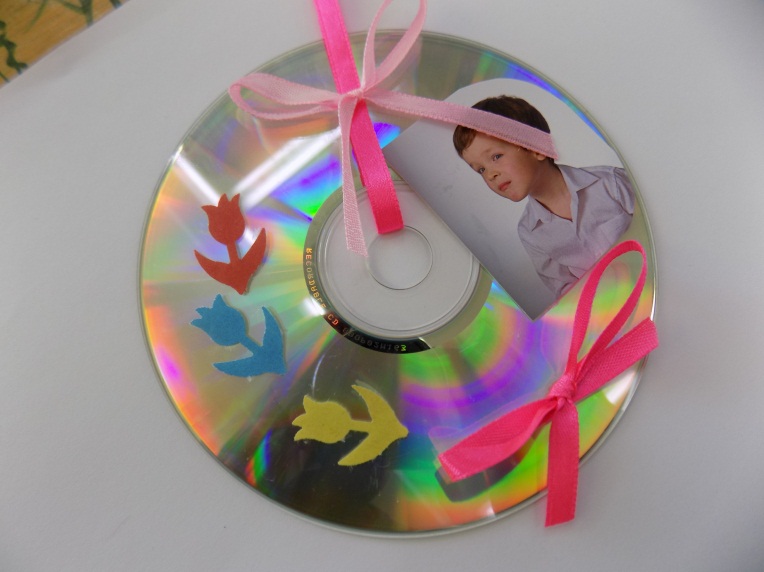 